          ЗАЯВКА НА СЕРТИФИКАЦИЮ СВАРОЧНОГО ПЕРСОНАЛА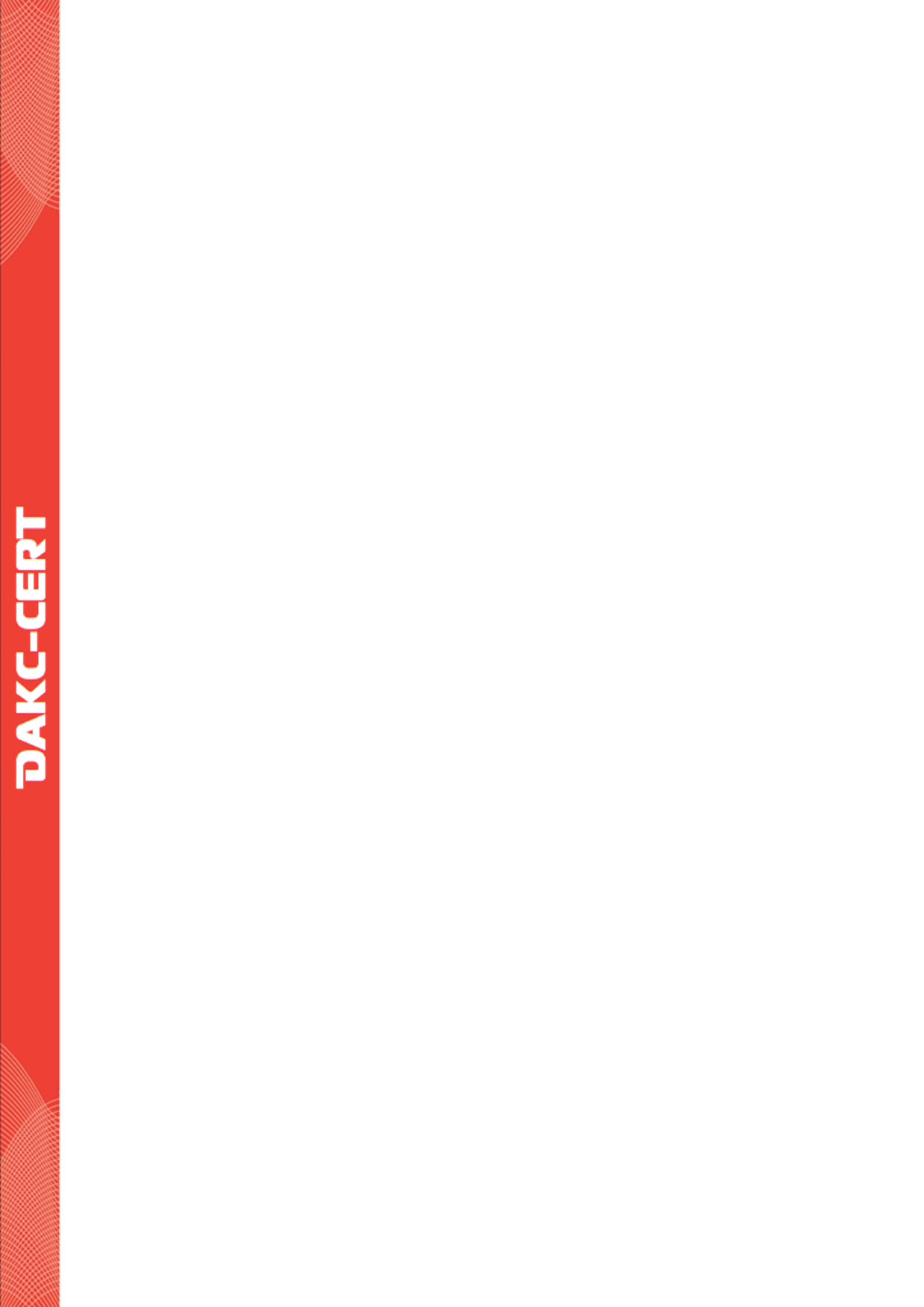 1.   ОРГАН ПО СЕРТИФИКАЦИИ ПЕРСОНАЛА   ОРГАН ПО СЕРТИФИКАЦИИ ПЕРСОНАЛА1.1НаименованиеТЕХНИЧЕСКАЯ ЭКСПЕРТНАЯ КОМПАНИЯ ДАКС1.2АдресУл. Луговая, 16, Киев1.3Правила сертификации сварщиковSC/W-PQR-02-20181.4Телефон+38050410 91081.5e-mail  office@dakc-tek.com2.СВЕДЕНИЯ О ЗАЯВИТЕЛЕСВЕДЕНИЯ О ЗАЯВИТЕЛЕ2.1Наименование организации заявителя (на русском и английском языке)2.2Адрес (на русском и английском языке)2.3Руководитель организации (должность, Ф.И.О.)2.4Координатор сварки / лицо для связи (должность, Ф.И.О.)2.5Телефон2.6e-mail2.7www3.СВЕДЕНИЯ О СВАРЩИКЕЗаявитель должен ознакомить сварщика с приведенной ниже информациейСВЕДЕНИЯ О СВАРЩИКЕЗаявитель должен ознакомить сварщика с приведенной ниже информацией3.1Имя и фамилия (на русском и английском языке)3.2Адрес, по паспорту (на русском и английском языке)3.3Серия и номер паспорта3.4Дата рождения3.5Место работы (на русском и английском языке)3.6Стаж работы сварщиком3.7Копия трудовой4.ТРЕБУЕМЫЙ ОБЪЕМ СОГЛАСНО ПРИЛОЖЕННОГО pWPS или WPSТРЕБУЕМЫЙ ОБЪЕМ СОГЛАСНО ПРИЛОЖЕННОГО pWPS или WPSТРЕБУЕМЫЙ ОБЪЕМ СОГЛАСНО ПРИЛОЖЕННОГО pWPS или WPSТРЕБУЕМЫЙ ОБЪЕМ СОГЛАСНО ПРИЛОЖЕННОГО pWPS или WPSТРЕБУЕМЫЙ ОБЪЕМ СОГЛАСНО ПРИЛОЖЕННОГО pWPS или WPS4.1Тип теста на квалификацию Первичная сертификация Первичная сертификация Периодическая Периодическая4.2Стандарт для испытанийEN ISO 9606-1:2017 (сталь)Аттестация CPR (металлоконструкции)Аттестация PED(сосуды под давлением)Аттестация PED(сосуды под давлением)Аттестация SPVD(простые сосуды)4.2Стандарт для испытанийEN ISO 9606-1:2017 (сталь)4.3EN ISO 9606-2:2007 (алюминий и сплавы)4.4EN ISO 9606-3:2001 (медь и сплавы)4.5EN ISO 9606-4:1999 (никель и сплавы из никеля)4.6EN ISO 9606-5:2000 (титан и титановые сплавы, цирконий и циркониевые сплавы)4.7EN ISO 14732:2013 (оператор сварки плавлением и наладчики контактной сварки)4.8Процесс сварки в соответствии с разделом 3 ISO 4063:20094.9Метод переноса материала (только для процессов 131, 135, 138)4.10Тип изделия4.11Группа основного материала (приложите копию аттестации)      ,      ,      ,           ,      ,      ,           ,      ,      ,           ,      ,      ,      4.12Обозначение сварочного материа-ла (присадочный материал только для EN ISO 9606-1), (приложить копию аттестации)             ,      ,                                                                                                                                                                   ,      ,                                                                                                                                                                   ,      ,                                                                                                                                                                   ,      ,                                                                                                                                                      4.13Тип сварочного покрытия             ,      ,                                                                                           ,      ,                                                                                           ,      ,                                                                                           ,      ,                                                                              4.14Толщина исходного материала t [мм]t=      t=      t=      t=      4.15Толщина сварного шва s [mm] (только для BW)s=     s=     s=     s=     4.16Внешний диаметр трубы [мм]Ø      Ø      Ø      Ø      4.17Положение при сварке в соответст-вии с ISO 69474.18Тип сварки4.19Вид сварки4.20Подробная информация о стыко-вом сварочном шве / /   / /   / /   / /  4.21Подробная информация об угловом сварочном шве4.22Защитный газ в соответствии с EN ISO 14175     ,      ,      ,           ,      ,      ,           ,      ,      ,           ,      ,      ,      4.23Вид и полярность тока4.24Дополнительное соединение с угловым сварочным швом в положении PB           ДА            НЕТ           ДА            НЕТ           ДА            НЕТ           ДА            НЕТ5Список необходимых приложений, которые должны быть представлены вместе с заявкойСписок необходимых приложений, которые должны быть представлены вместе с заявкой5.1  Сертификаты для основных материалов  Сертификаты для основных материалов5.2  Сертификаты для дополнительных материалов  Сертификаты для дополнительных материалов5.3 Копии сертификатов сварщика (если применимо) Копии сертификатов сварщика (если применимо)5.4 WPS     ,                 Место          дата)  Ф.И.О. руководителя Подпись, печать  Ф.И.О. координатора сварки              Подпись, печать 